Этикет за столомУмение пользоваться столовыми приборами говорит о культурном уровне человека. Начинать пользоваться приборами необходимо уже в дошкольном возрасте. Воспитатель Константинова Екатерина Геннадьевна с воспитанниками подготовительной группы «Сказка» закрепили правилаповедения за столом и правила  пользования столовыми предметами. За завтраком дети очень старательно намазывали масло на батон и  пользовались вилкой.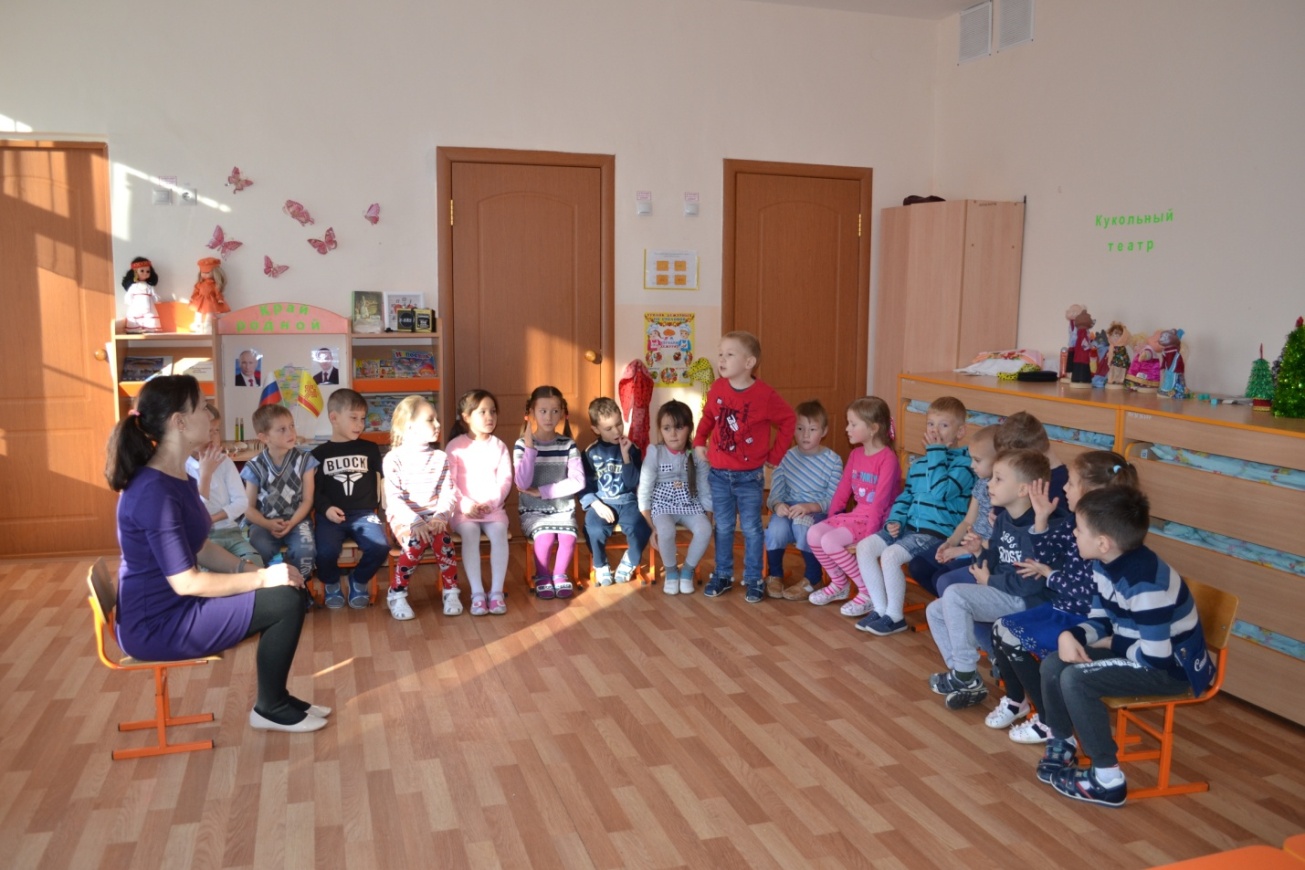 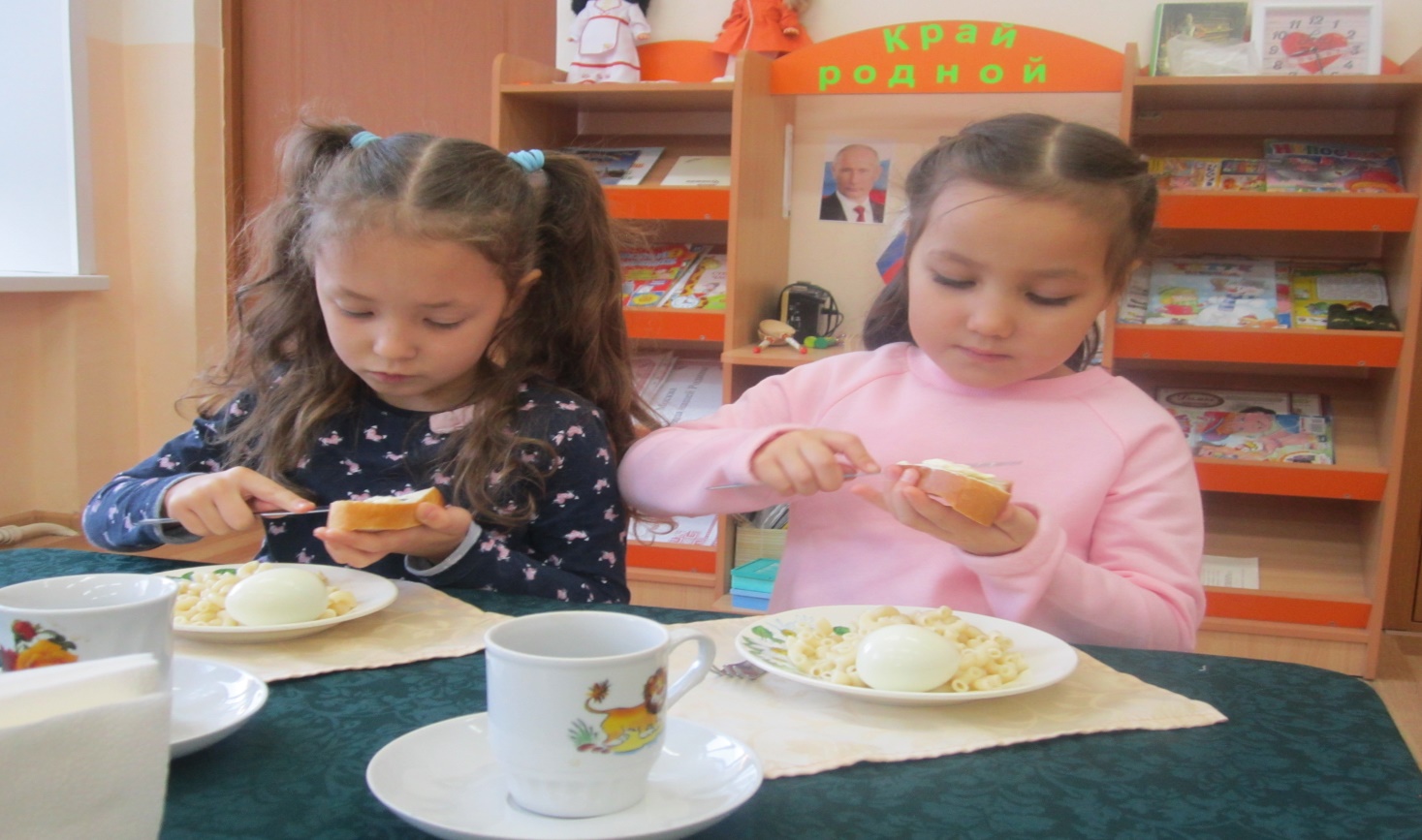 